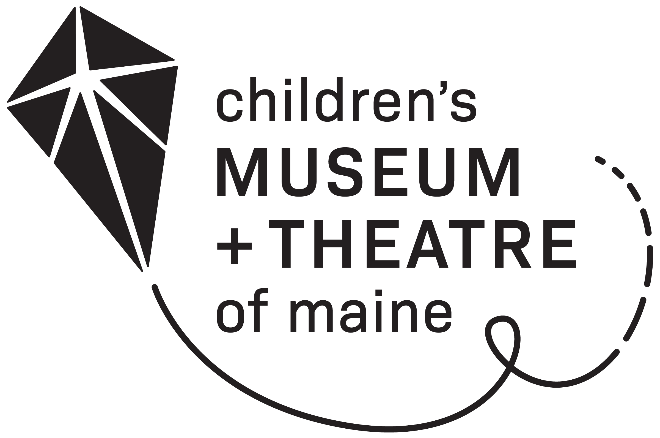 PRE-SCHOOL MEMBERSHIPA membership program at the Children's Museum & Theatre of Maine for daycares.Year-Long Pre-School Membership:  $450Free general admission for up to eighteen children and all staffAdditional visitors receive a discounted group admission rateOrganization: ____________________________________________________Contact Person: __________________________________________________Address: ________________________________________________________Phone: __________________________Email: __________________________Please return form, payment and a copy of your preschool license to:Children’s Museum & Theatre of Maine250 Thompson’s Point RoadPortland, ME 04102To sign-up or renew over the phone, please call the front desk at (207) 828-1234 x290www.kitetails.org